22.05 zadania 2a    piątek Ed. matematyczna:Kochani, ostatni temat na teraz z mnożenia i dzielenia ale proszę Was powtarzajcie tabliczkę mnożenia do100,wierzę w Waszych kochanych rodziców, że nie pozwolą Wam o mnożeniu zapomnieć.  Zadania ,które Wam proponuję są w ćwiczeniach na s.60Ed. polonistyczna:Ciekawa jestem czy macie taki jeden dzień w swojej pamięci, który moglibyście nazwać - niezwykłym? Wasz kolega Marek z opowiadania opisał i przedstawił swój dzień, który dla niego był właśnie- niezwykły ,dlaczego? Przeczytajcie opowiadanie „Zwykły, czy niezwykły?” Wykonajcie zadania w ćwiczeniach ze s. 16,17, pamiętajcie o kropkach, które też należy wykonać.Ed. plastyczna: Kochane Mamy moich uczniów pokażcie dzieciom moje propozycje Oni będą wiedzieli po co ,na co i dlaczego. Jak zwykle dowolność jeżeli chodzi o technikę.Wierze w Waszą kreatywność. 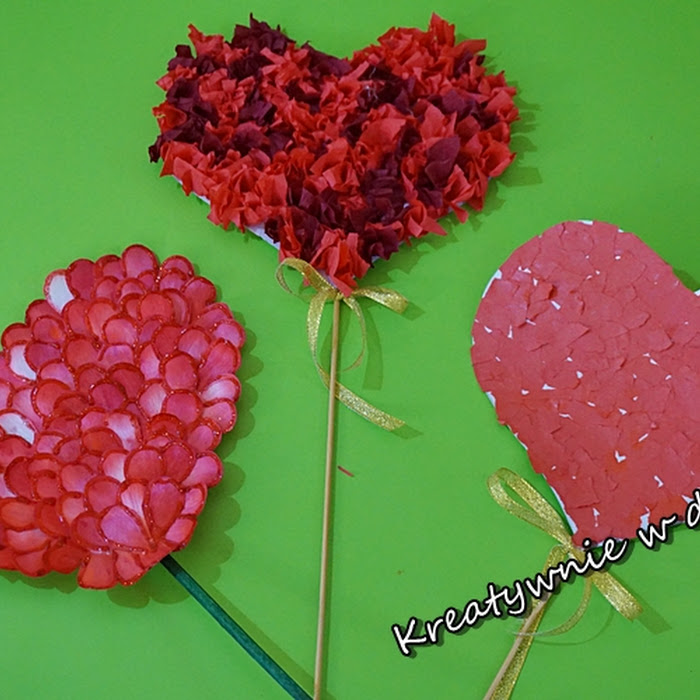 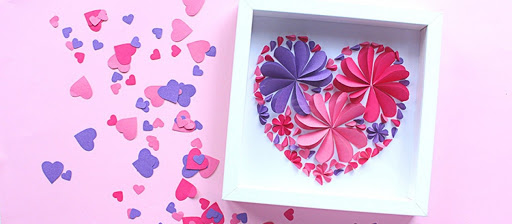 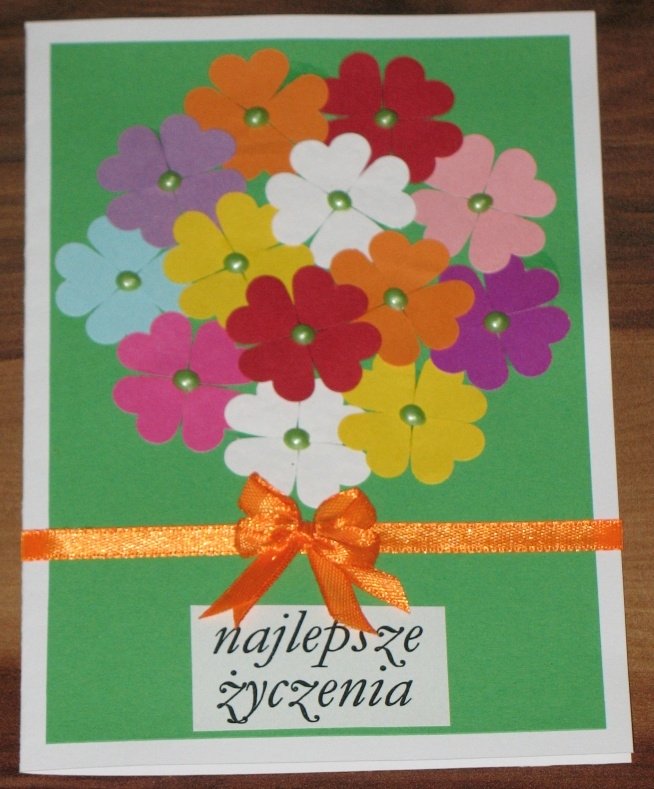 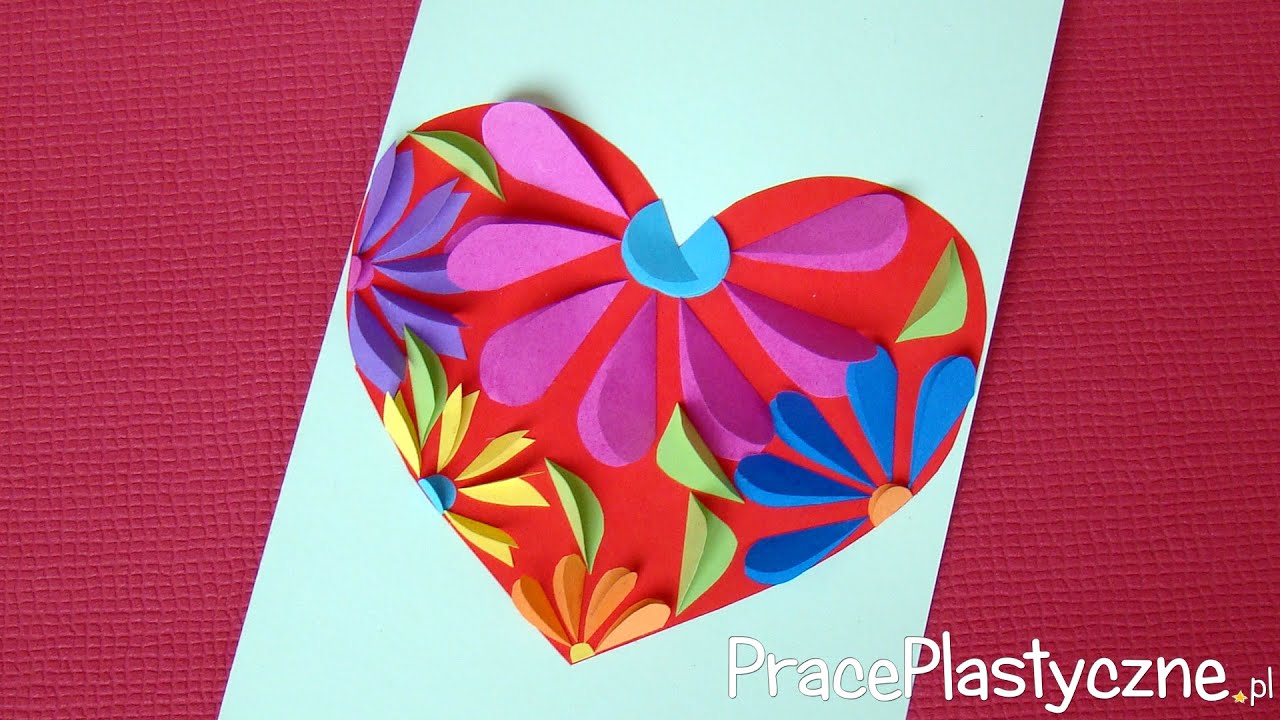 